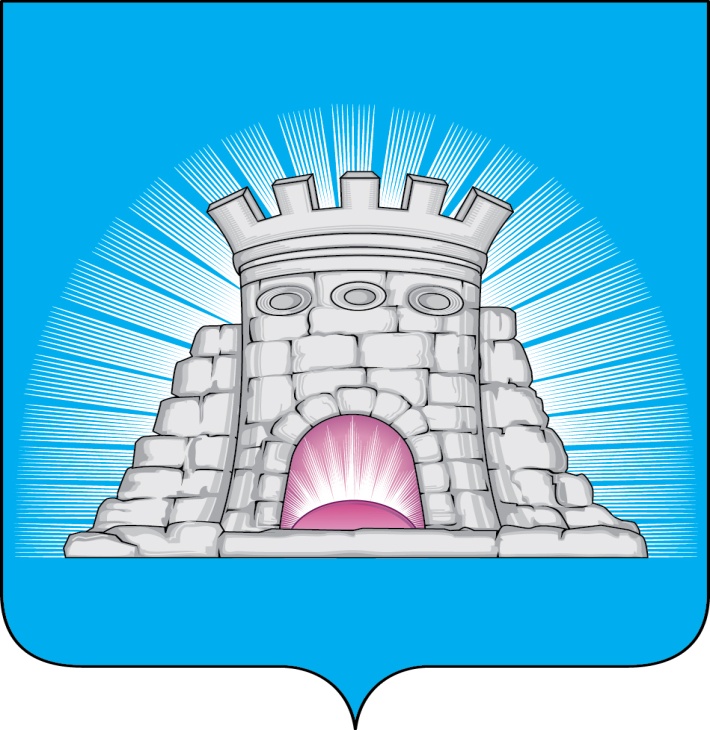 П О С Т А Н О В Л Е Н И Е14.12.2022     №  2246/12г.Зарайск                                   Об утверждении муниципальной программы                                   городского округа Зарайск Московской области                                                                                       «Образование»        В соответствии с Порядком разработки, реализации и оценки эффективности муниципальных программ городского округа Зарайск Московской области, утвержденным постановлением главы городского округа Зарайск от 07.11.2022 №1991/11,   Перечнем муниципальных программ городского округа Зарайск Московской области, реализуемым с 2023 года, утвержденным постановлением главы городского округа Зарайск Московской области от 14.11.2022 №2045/11                                            П О С Т А Н О В Л Я Ю:     1. Утвердить муниципальную программу городского округа Зарайск Московской области «Образование» на срок 2023-2027 годы (прилагается).    2. Постановление главы городского округа Зарайск Московской области от 22.11.2019 № 2038/11 «Об утверждении муниципальной программы городского округа Зарайск «Образование» (с изменениями) действует до 31.12.2022, за исключением положений, регулирующих вопросы исполнения бюджета до 31.03.2023.    3. Службе по взаимодействию со СМИ администрации городского округа Зарайск опубликовать настоящее постановление на официальном сайте администрации городского округа Зарайск Московской области.Глава городского округа В.А. ПетрущенкоВерно:                                                                                                    Начальник службы делопроизводства  Л.Б. Ивлева               14.12.2022Послано: в дело, ФУ, ОЭиИ, Гулькиной Р.Д., УО, СВ со СМИ, прокуратуре,                                КСП, юридический отдел, МКУ «ЦБ У ГОЗ» 	                                                              010203Романова Е.С. 66-2-56-02